МИНИСТЕРСТВО ОБЩЕГО И ПРОФЕССИОНАЛЬНОГО ОБРАЗОВАНИЯ СВЕРДЛОВСКОЙ ОБЛАСТИГосударственное бюджетное  общеобразовательное учреждение Свердловской области, реализующееадаптированные основные общеобразовательные программы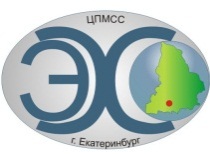 «Центр психолого-медико-социального сопровождения «Эхо»ГБОУ СО «ЦПМСС «Эхо»26.08.2016.ИНФОРМАЦИОННОЕ ПИСЬМОО проведении VI регионального практико-ориентированного семинара«Социальная реабилитация детей с ограниченными возможностями здоровья средствами дополнительного образования в условиях реализации ФГОС»Центр психолого-медико-социального сопровождения «Эхо» совместно с ведущими специалистами учреждений ВПО проводит 8 декабря 2016г. VI региональный практико-ориентированный семинар «Социальная реабилитация детей с ограниченными возможностями здоровья средствами дополнительного образования в условиях реализации ФГОС».  К участию в семинаре приглашаются работники учреждений общего и специального (коррекционного) образования, дополнительного образования, учреждений здравоохранения и социальной защиты населения, которые занимаются вопросами реабилитации детей с ОВЗ.В рамках семинара  состоятся мастер-классы, будет организована выставка достижений обучающихся (детские работы, фото и видеоматериалы, грамоты конкурсов, фестивалей, соревнований и т.д.), представлены концертные номера детских коллективов.Участники могут представлять материалы по любому разделу, соответствующему основной тематике семинара – проблемам социальной реабилитации детей с ограниченными возможностями здоровья средствами дополнительного образования (в т.ч. адаптивной физической культуры). Из этих работ будет формироваться программа семинара.Организационный взнос для слушателей составляет 150 руб. (реквизиты см. ниже), участники участвуют бесплатно. По итогам семинара будет предоставлен серификат.Для участия в семинаре необходимо:Отправить в одном письме прикрепленными вложениями материалы по электронной почте с пометкой «Семинар» до 5 декабря 2016 года:1. Заявка на участие (например, заявка Иванов).2. Материалы участника E-mail: konf_centrecho@mail.ruПравила оформления представляемых материалов Материалы для публикации на сайте должны быть оформлены в соответствии с тех. требованиями: пронумерованные страницы формата А4 с полями 2,0 см;объем не более 4 страниц;шрифт «Times New Romar» 14 кегль, через полтора интервала.Материал должен быть представлен в виде отдельного файла Microsoft Word, имя файла должно начинаться с фамилии автора. Иллюстрации, используемые в текстовом документе, обязательно должны быть приложены к статье в виде файлов графического формата.Внимание!Просим внимательно отнестись к заполнению заявки. Все зарегистрированные участники будут получать дополнительную информацию по указанным в заявках адресам. Участникам семинара будет предложен обед стоимостью 150 руб.Регистрация участников семинара - 8.12.2016 г. с 10.00 до 11.00 в здании Центра по адресу: г.Екатеринбург, Белинского, 163.Начало работы  семинара в 11.00, окончание в 16.00.Проезд общественным транспортомтроллейбус 1, 4, 5, 6, 9, 11, 14, 15 до ост. «Щорса-Белинского»,маршрутный мини-автобус 05, 19, 030, 37, 77 до ост. «Щорса-Белинского»автобус 23, 50, 57 до ост. «Автовокзал», далее – 2 квартала до ул. Белинского,трамвай 1, 4, 5 ,9, 14, 15, 25, 27 до ост. «Автовокзал», далее – 2 квартала до ул. Белинского. метро станция Чкаловская, далее – 2 квартала до ул. Белинского.Дополнительную информацию можно получить по тел.: (343) 257-02-38,           257-37-68. 
Контактные лица: Козлова Валентина Петровна,  Родионова Лариса ГригорьевнаЗаявкана участие в VI региональном практико-ориентированном семинаре«Социальная реабилитация детей с ограниченными возможностями здоровья средствами дополнительного образования в условиях реализации ФГОС»_____________________________________________________________________________________________________________________Полное наименование организации______________________________________________________________________________________________________________________Регион* Указать тему, продолжительность и условия для выступления, мастер-класса, открытого мероприятия, презентации или иной формы участия** Указать «Да» или «Нет». Стоимость обеда 150 рублей040106004010600401060Поступ. в банк плат.Поступ. в банк плат.Списано со сч. плат.Списано со сч. плат.ПЛАТЕЖНОЕ ПОРУЧЕНИЕ № ПЛАТЕЖНОЕ ПОРУЧЕНИЕ № ПЛАТЕЖНОЕ ПОРУЧЕНИЕ № ПЛАТЕЖНОЕ ПОРУЧЕНИЕ № ПЛАТЕЖНОЕ ПОРУЧЕНИЕ № ПЛАТЕЖНОЕ ПОРУЧЕНИЕ № 01ДатаДатаДатаДатаВид платежаВид платежаВид платежаВид платежаСумма прописьюСто пятьдесят рублей 00 копеекСто пятьдесят рублей 00 копеекСто пятьдесят рублей 00 копеекСто пятьдесят рублей 00 копеекСто пятьдесят рублей 00 копеекСто пятьдесят рублей 00 копеекСто пятьдесят рублей 00 копеекСто пятьдесят рублей 00 копеекСто пятьдесят рублей 00 копеекСто пятьдесят рублей 00 копеекСто пятьдесят рублей 00 копеекСто пятьдесят рублей 00 копеекСто пятьдесят рублей 00 копеекСто пятьдесят рублей 00 копеекСто пятьдесят рублей 00 копеекСто пятьдесят рублей 00 копеекСто пятьдесят рублей 00 копеекСумма прописьюСто пятьдесят рублей 00 копеекСто пятьдесят рублей 00 копеекСто пятьдесят рублей 00 копеекСто пятьдесят рублей 00 копеекСто пятьдесят рублей 00 копеекСто пятьдесят рублей 00 копеекСто пятьдесят рублей 00 копеекСто пятьдесят рублей 00 копеекСто пятьдесят рублей 00 копеекСто пятьдесят рублей 00 копеекСто пятьдесят рублей 00 копеекСто пятьдесят рублей 00 копеекСто пятьдесят рублей 00 копеекСто пятьдесят рублей 00 копеекСто пятьдесят рублей 00 копеекСто пятьдесят рублей 00 копеекСто пятьдесят рублей 00 копеекСумма прописьюСто пятьдесят рублей 00 копеекСто пятьдесят рублей 00 копеекСто пятьдесят рублей 00 копеекСто пятьдесят рублей 00 копеекСто пятьдесят рублей 00 копеекСто пятьдесят рублей 00 копеекСто пятьдесят рублей 00 копеекСто пятьдесят рублей 00 копеекСто пятьдесят рублей 00 копеекСто пятьдесят рублей 00 копеекСто пятьдесят рублей 00 копеекСто пятьдесят рублей 00 копеекСто пятьдесят рублей 00 копеекСто пятьдесят рублей 00 копеекСто пятьдесят рублей 00 копеекСто пятьдесят рублей 00 копеекСто пятьдесят рублей 00 копеекИНН  ИНН  ИНН  ИНН  КПП  КПП  КПП  СуммаСумма150,0150,0150,0150,0150,0150,0150,0150,0150,0СуммаСумма150,0150,0150,0150,0150,0150,0150,0150,0150,0СуммаСумма150,0150,0150,0150,0150,0150,0150,0150,0150,0Сч.№Сч.№Сч.№Сч.№ПлательщикПлательщикСч.№Сч.№БИКБИКСч.№Сч.№Банк плательщикаБанк плательщикаСч.№Сч.№УРАЛЬСКОЕ ГУ БАНКА РОССИИ Г.ЕКАТЕРИНБУРГУРАЛЬСКОЕ ГУ БАНКА РОССИИ Г.ЕКАТЕРИНБУРГУРАЛЬСКОЕ ГУ БАНКА РОССИИ Г.ЕКАТЕРИНБУРГУРАЛЬСКОЕ ГУ БАНКА РОССИИ Г.ЕКАТЕРИНБУРГУРАЛЬСКОЕ ГУ БАНКА РОССИИ Г.ЕКАТЕРИНБУРГУРАЛЬСКОЕ ГУ БАНКА РОССИИ Г.ЕКАТЕРИНБУРГУРАЛЬСКОЕ ГУ БАНКА РОССИИ Г.ЕКАТЕРИНБУРГБИКБИК046577001046577001046577001046577001046577001046577001046577001046577001046577001УРАЛЬСКОЕ ГУ БАНКА РОССИИ Г.ЕКАТЕРИНБУРГУРАЛЬСКОЕ ГУ БАНКА РОССИИ Г.ЕКАТЕРИНБУРГУРАЛЬСКОЕ ГУ БАНКА РОССИИ Г.ЕКАТЕРИНБУРГУРАЛЬСКОЕ ГУ БАНКА РОССИИ Г.ЕКАТЕРИНБУРГУРАЛЬСКОЕ ГУ БАНКА РОССИИ Г.ЕКАТЕРИНБУРГУРАЛЬСКОЕ ГУ БАНКА РОССИИ Г.ЕКАТЕРИНБУРГУРАЛЬСКОЕ ГУ БАНКА РОССИИ Г.ЕКАТЕРИНБУРГСч.№Сч.№Банк получателяБанк получателяСч.№Сч.№ИНН 6662079370 ИНН 6662079370 ИНН 6662079370 ИНН 6662079370 КПП 668501001КПП 668501001КПП 668501001Сч.№Сч.№406018101657730000014060181016577300000140601810165773000001406018101657730000014060181016577300000140601810165773000001406018101657730000014060181016577300000140601810165773000001Министерство финансов СО (ГБОУ СО реализующее адаптированные основные общеобразовательные программы "ЦПМСС "Эхо"). л/с 23012903230Министерство финансов СО (ГБОУ СО реализующее адаптированные основные общеобразовательные программы "ЦПМСС "Эхо"). л/с 23012903230Министерство финансов СО (ГБОУ СО реализующее адаптированные основные общеобразовательные программы "ЦПМСС "Эхо"). л/с 23012903230Министерство финансов СО (ГБОУ СО реализующее адаптированные основные общеобразовательные программы "ЦПМСС "Эхо"). л/с 23012903230Министерство финансов СО (ГБОУ СО реализующее адаптированные основные общеобразовательные программы "ЦПМСС "Эхо"). л/с 23012903230Министерство финансов СО (ГБОУ СО реализующее адаптированные основные общеобразовательные программы "ЦПМСС "Эхо"). л/с 23012903230Министерство финансов СО (ГБОУ СО реализующее адаптированные основные общеобразовательные программы "ЦПМСС "Эхо"). л/с 23012903230Сч.№Сч.№406018101657730000014060181016577300000140601810165773000001406018101657730000014060181016577300000140601810165773000001406018101657730000014060181016577300000140601810165773000001Министерство финансов СО (ГБОУ СО реализующее адаптированные основные общеобразовательные программы "ЦПМСС "Эхо"). л/с 23012903230Министерство финансов СО (ГБОУ СО реализующее адаптированные основные общеобразовательные программы "ЦПМСС "Эхо"). л/с 23012903230Министерство финансов СО (ГБОУ СО реализующее адаптированные основные общеобразовательные программы "ЦПМСС "Эхо"). л/с 23012903230Министерство финансов СО (ГБОУ СО реализующее адаптированные основные общеобразовательные программы "ЦПМСС "Эхо"). л/с 23012903230Министерство финансов СО (ГБОУ СО реализующее адаптированные основные общеобразовательные программы "ЦПМСС "Эхо"). л/с 23012903230Министерство финансов СО (ГБОУ СО реализующее адаптированные основные общеобразовательные программы "ЦПМСС "Эхо"). л/с 23012903230Министерство финансов СО (ГБОУ СО реализующее адаптированные основные общеобразовательные программы "ЦПМСС "Эхо"). л/с 23012903230Сч.№Сч.№406018101657730000014060181016577300000140601810165773000001406018101657730000014060181016577300000140601810165773000001406018101657730000014060181016577300000140601810165773000001Министерство финансов СО (ГБОУ СО реализующее адаптированные основные общеобразовательные программы "ЦПМСС "Эхо"). л/с 23012903230Министерство финансов СО (ГБОУ СО реализующее адаптированные основные общеобразовательные программы "ЦПМСС "Эхо"). л/с 23012903230Министерство финансов СО (ГБОУ СО реализующее адаптированные основные общеобразовательные программы "ЦПМСС "Эхо"). л/с 23012903230Министерство финансов СО (ГБОУ СО реализующее адаптированные основные общеобразовательные программы "ЦПМСС "Эхо"). л/с 23012903230Министерство финансов СО (ГБОУ СО реализующее адаптированные основные общеобразовательные программы "ЦПМСС "Эхо"). л/с 23012903230Министерство финансов СО (ГБОУ СО реализующее адаптированные основные общеобразовательные программы "ЦПМСС "Эхо"). л/с 23012903230Министерство финансов СО (ГБОУ СО реализующее адаптированные основные общеобразовательные программы "ЦПМСС "Эхо"). л/с 23012903230Вид оп.Вид оп.Срок плат.Срок плат.Министерство финансов СО (ГБОУ СО реализующее адаптированные основные общеобразовательные программы "ЦПМСС "Эхо"). л/с 23012903230Министерство финансов СО (ГБОУ СО реализующее адаптированные основные общеобразовательные программы "ЦПМСС "Эхо"). л/с 23012903230Министерство финансов СО (ГБОУ СО реализующее адаптированные основные общеобразовательные программы "ЦПМСС "Эхо"). л/с 23012903230Министерство финансов СО (ГБОУ СО реализующее адаптированные основные общеобразовательные программы "ЦПМСС "Эхо"). л/с 23012903230Министерство финансов СО (ГБОУ СО реализующее адаптированные основные общеобразовательные программы "ЦПМСС "Эхо"). л/с 23012903230Министерство финансов СО (ГБОУ СО реализующее адаптированные основные общеобразовательные программы "ЦПМСС "Эхо"). л/с 23012903230Министерство финансов СО (ГБОУ СО реализующее адаптированные основные общеобразовательные программы "ЦПМСС "Эхо"). л/с 23012903230Наз.пл.Наз.пл.Очер.плат.Очер.плат.ПолучательПолучательКодКодРез. полеРез. поле 01200000000000000130 01200000000000000130 01200000000000000130 65701000 65701000 0 0 0 0 0 0 0 0 0 0 0 0 0Оплата организационного взноса на организацию практико-ориентированного семинараОплата организационного взноса на организацию практико-ориентированного семинараОплата организационного взноса на организацию практико-ориентированного семинараОплата организационного взноса на организацию практико-ориентированного семинараОплата организационного взноса на организацию практико-ориентированного семинараОплата организационного взноса на организацию практико-ориентированного семинараОплата организационного взноса на организацию практико-ориентированного семинараОплата организационного взноса на организацию практико-ориентированного семинараОплата организационного взноса на организацию практико-ориентированного семинараОплата организационного взноса на организацию практико-ориентированного семинараОплата организационного взноса на организацию практико-ориентированного семинараОплата организационного взноса на организацию практико-ориентированного семинараОплата организационного взноса на организацию практико-ориентированного семинараОплата организационного взноса на организацию практико-ориентированного семинараОплата организационного взноса на организацию практико-ориентированного семинараОплата организационного взноса на организацию практико-ориентированного семинараОплата организационного взноса на организацию практико-ориентированного семинараОплата организационного взноса на организацию практико-ориентированного семинараОплата организационного взноса на организацию практико-ориентированного семинараОплата организационного взноса на организацию практико-ориентированного семинараОплата организационного взноса на организацию практико-ориентированного семинараОплата организационного взноса на организацию практико-ориентированного семинараОплата организационного взноса на организацию практико-ориентированного семинараОплата организационного взноса на организацию практико-ориентированного семинараОплата организационного взноса на организацию практико-ориентированного семинараОплата организационного взноса на организацию практико-ориентированного семинараОплата организационного взноса на организацию практико-ориентированного семинараОплата организационного взноса на организацию практико-ориентированного семинараОплата организационного взноса на организацию практико-ориентированного семинараОплата организационного взноса на организацию практико-ориентированного семинараОплата организационного взноса на организацию практико-ориентированного семинараОплата организационного взноса на организацию практико-ориентированного семинараОплата организационного взноса на организацию практико-ориентированного семинараОплата организационного взноса на организацию практико-ориентированного семинараОплата организационного взноса на организацию практико-ориентированного семинараОплата организационного взноса на организацию практико-ориентированного семинараОплата организационного взноса на организацию практико-ориентированного семинараОплата организационного взноса на организацию практико-ориентированного семинараОплата организационного взноса на организацию практико-ориентированного семинараОплата организационного взноса на организацию практико-ориентированного семинараОплата организационного взноса на организацию практико-ориентированного семинараОплата организационного взноса на организацию практико-ориентированного семинараОплата организационного взноса на организацию практико-ориентированного семинараОплата организационного взноса на организацию практико-ориентированного семинараОплата организационного взноса на организацию практико-ориентированного семинараОплата организационного взноса на организацию практико-ориентированного семинараОплата организационного взноса на организацию практико-ориентированного семинараОплата организационного взноса на организацию практико-ориентированного семинараОплата организационного взноса на организацию практико-ориентированного семинараОплата организационного взноса на организацию практико-ориентированного семинараОплата организационного взноса на организацию практико-ориентированного семинараОплата организационного взноса на организацию практико-ориентированного семинараОплата организационного взноса на организацию практико-ориентированного семинараОплата организационного взноса на организацию практико-ориентированного семинараОплата организационного взноса на организацию практико-ориентированного семинараОплата организационного взноса на организацию практико-ориентированного семинараОплата организационного взноса на организацию практико-ориентированного семинараОплата организационного взноса на организацию практико-ориентированного семинараОплата организационного взноса на организацию практико-ориентированного семинараОплата организационного взноса на организацию практико-ориентированного семинараОплата организационного взноса на организацию практико-ориентированного семинараОплата организационного взноса на организацию практико-ориентированного семинараОплата организационного взноса на организацию практико-ориентированного семинараОплата организационного взноса на организацию практико-ориентированного семинараОплата организационного взноса на организацию практико-ориентированного семинараОплата организационного взноса на организацию практико-ориентированного семинараОплата организационного взноса на организацию практико-ориентированного семинараОплата организационного взноса на организацию практико-ориентированного семинараОплата организационного взноса на организацию практико-ориентированного семинараОплата организационного взноса на организацию практико-ориентированного семинараОплата организационного взноса на организацию практико-ориентированного семинараОплата организационного взноса на организацию практико-ориентированного семинараОплата организационного взноса на организацию практико-ориентированного семинараОплата организационного взноса на организацию практико-ориентированного семинараОплата организационного взноса на организацию практико-ориентированного семинараОплата организационного взноса на организацию практико-ориентированного семинараОплата организационного взноса на организацию практико-ориентированного семинараОплата организационного взноса на организацию практико-ориентированного семинараОплата организационного взноса на организацию практико-ориентированного семинараОплата организационного взноса на организацию практико-ориентированного семинараОплата организационного взноса на организацию практико-ориентированного семинараОплата организационного взноса на организацию практико-ориентированного семинараОплата организационного взноса на организацию практико-ориентированного семинараОплата организационного взноса на организацию практико-ориентированного семинараОплата организационного взноса на организацию практико-ориентированного семинараОплата организационного взноса на организацию практико-ориентированного семинараОплата организационного взноса на организацию практико-ориентированного семинараОплата организационного взноса на организацию практико-ориентированного семинараОплата организационного взноса на организацию практико-ориентированного семинараОплата организационного взноса на организацию практико-ориентированного семинараОплата организационного взноса на организацию практико-ориентированного семинараОплата организационного взноса на организацию практико-ориентированного семинараОплата организационного взноса на организацию практико-ориентированного семинараОплата организационного взноса на организацию практико-ориентированного семинараОплата организационного взноса на организацию практико-ориентированного семинараОплата организационного взноса на организацию практико-ориентированного семинараОплата организационного взноса на организацию практико-ориентированного семинараОплата организационного взноса на организацию практико-ориентированного семинараОплата организационного взноса на организацию практико-ориентированного семинараОплата организационного взноса на организацию практико-ориентированного семинараОплата организационного взноса на организацию практико-ориентированного семинараОплата организационного взноса на организацию практико-ориентированного семинараОплата организационного взноса на организацию практико-ориентированного семинараОплата организационного взноса на организацию практико-ориентированного семинараОплата организационного взноса на организацию практико-ориентированного семинараОплата организационного взноса на организацию практико-ориентированного семинараОплата организационного взноса на организацию практико-ориентированного семинараОплата организационного взноса на организацию практико-ориентированного семинараНазначение платежаНазначение платежаНазначение платежаНазначение платежаНазначение платежаПодписиПодписиПодписиПодписиОтметки банкаОтметки банкаОтметки банкаОтметки банкаОтметки банкаОтметки банкаОтметки банкаПодписиПодписиПодписиПодписиОтметки банкаОтметки банкаОтметки банкаОтметки банкаОтметки банкаОтметки банкаОтметки банкаПодписиПодписиПодписиПодписиОтметки банкаОтметки банкаОтметки банкаОтметки банкаОтметки банкаОтметки банкаОтметки банкаМ.П.М.П.М.П.М.П.М.П.М.П.М.П.М.П.М.П.М.П.М.П.М.П.Фамилия, имя, отчествоДолжностьФорма участияФорма участияФорма участияФорма участияФорма участияФорма участияФорма участияКонтактный телефон, электронная почтаОбед**Фамилия, имя, отчествоДолжностьВыступление*Мастер-класс*Выставка детского творчества*Концертный номер*Стендовый доклад*Иная форма участия*Слушатель